15.05.2020       Тема: История вышивки лентами.История вышивки лентами  начинается с древнейших времен. Первоначально, конечно же, не было лент, поэтому использовали веревку из растительных волокон. И эта веревка постепенно превратилась сначала в тесьму, а со временем и в ленту.  Еще в древние времена люди любили украшать прически разнообразными узкими полосками из кожи и ткани, на которых создавали выразительные узоры.Например, женщины Древнего Рима и Древней Греции украшали волосы расшитыми полосками ткани и лентами, расшитыми золотом и драгоценными камнями. Также женщины отделывали цветными лентами одежду. А по определенным материалам и цвету лент можно было определить социальный статус. До наших дней дошла красиво расшитая одежда фараонов, которую вышивали в Древнем Египте. Технику вышивки египтян заимствовали евреи и ассирийцы. Оригинальна была техника вышивания в средние века у византийских рукодельниц. Они вышивали золотом и шелком особые орнаменты. Позже эта техника распространилась и в других европейских странах. В Англии, например, стали вышивать серебром, золотом и шелком роскошные растительные орнаменты. В Италии декорировали   лентами  спинки стульев и балдахины, подвязывали ими тяжелые занавеси, которыми закрывали окна зимой для защиты от холода и ветра. В нашей стране ленты для декорирования применялись с древнейших времен. В незапамятные времена невеста, которую засватали, надевала на голову венок с лентами, который называли красота. Другой старинный убор для девушек – ленты – декорировался золотыми нитями и разноцветными лентами с бусинами. В Ржевском уезде женщины и девушки носили повойник – головной убор с нашитыми лентами и вышивкой из золотой нити. Низ праздничных рубах украшали двумя полосками красных шелковых лент. Другие рубахи обшивали пестрыми лентами. Низ сарафана украшали ажурной строчкой и ленточками. По центру сарафана нашивали вертикальную полосу из хлопчатобумажных и шелковых лент. Часто вышитые ленты использовали вместо поясов в праздничном одеянии.В XX веке интерес к этому виду рукоделия снизился так же, как и к остальным его видам. В конце прошлого столетия вышивка шелковыми лентами стала появляться вновь, вспоминается история вышивки лентами, которая в настоящее время переживает второе рождение.В качестве основы для вышивки лентами можно использовать канву (если будет создаваться самостоятельная декоративная работа из лент) или ткань. При этом канву следует брать с мелким переплетением, что сделает более выразительными и объемными ленточные стежки. Ткань следует выбирать плотную, чтобы удерживать стежки, и в тоже время, игла с лентой должна хорошо проходить через ткань. Избегайте легких и прозрачных тканей — они будут плохо держать форму и просвечивать обратную сторону вышивки. Можно также использовать и толстые ткани, только тогда придется использовать шило или толстую иглу для формирования отверстия для иглы с лентой.Для вышивки лентами можно использовать все виды лент: атласные, шелковые, капроновые. Огромный выбор лент по цветовой гамме, по фактуре и по ширине позволит Вам создать сложные многоцветные композиции. Наиболее используемыми по ширине являются ленты от 3 до 15 мм. Такие ленты легко фиксируются в игле, проходят через ткань и драпируются. Более широкие ленты используются для создания отдельных объемных элементов.При вышивке лентами очень важно подобрать иглы с широким ушком для лент. При этом в идеальном варианте иметь на каждую ленту свою отдельную иглу. Это позволит Вам сэкономить расход лент и свое время. Самые распространенные иглы при вышивке лент — это «Синель». Такая игла характеризуется острым концом, прочным стержнем и широким ушком. Используют иглы размером 13 — 24. Для более толстых тканей можно использовать гобеленовые иглы с тупым концом. Для расшивания полотна бисером незаменимой помощницей, будет бисерная игла, очень тонкая для того, чтобы нанизать на нее бисер любого диаметра. Также можно использовать для вышивки цыганские иглы и обычные швейные с широким ушком.Использование в работе пялец для вышивания является одним из условий выполнения качественной и ровной вышивки. Пяльца удерживают ткань натянутой и ровной, помогая избежать провисания ткани. Пяльца бывают деревянными и пластмассовыми, а также имеют различный диаметр и бывают с креплением, что позволяет не удерживать пяльца на весу и облегчает процесс вышивки. Замины, которые образовались на ткани после использования пялец, очень легко отгладить утюгом. При этом ткань лучше не держать долгое время в пяльцах, а оставлять в разложенном виде.Необходимым атрибутом при вышивки лентами являются и обычные нитки. Они незаменимы когда необходимо перенести рисунок на ткань, закрепить концы лент. Для закрепления некоторых стежков на лицевой стороне полотна лучше использовать шелковые нити в тон. Также пригодятся нити мулине и ирис. Ими можно дополнять вышивку или добавлять вышивку крестом к вышивке лентами.Ножницы лучше всего использовать острые и не тяжелые, чтобы ими было удобно пользоваться и не распускать концы лент.Булавки при вышивке лентами являются незаменимыми помощницами, так как помогают закрепить кальку на ткани, ленты в процессе вышивки, а также бывают необходимы в других ситуациях.Калька помогает перенести рисунок на канву или ткань. При выборе кальки лучше отдать свое предпочтение чертежной кальке, так как она более прочная и эластичная.С помощью бисера можно создавать отдельные элементы между лентами, вышивать серединку цветка или рамку вокруг композиции. Используются различные размеры бусин и бисера для декора изделия.Для того чтобы перенести рисунок на ткань, можно использовать обычные карандаши, специальные переводные карандаши или маркеры, следы которых исчезают через 48 часов после нанесения. Маркерами лучше пользоваться для небольших вышивок, чтобы успеть вышить по рисунку до исчезновения его следов.Шило обычно используется при работе с плотными и толстыми тканями, а также в том случае, когда следует протянуть очень толстую ленту. Чтобы не повредить структуру ткани лучше использовать шило.Наперсток бывает незаменимым помощником в том случае, когда необходимо протолкнуть иглу с лентой через плотную ткань.Так как при работе с вышивкой лентами приходится использовать большое количество игл с лентами и нитками, то для того чтобы все иглы держать в одном месте и необходима будет игольница. Можно использовать разные игольницы для игл с лентами и для игл с нитями.А также можно использовать любые инструменты для вышивки лентами, которые вам облегчат процесс вышивки или сделают его более приятным! Творите и восхищайте своими работами!Примеры вышивки лентами.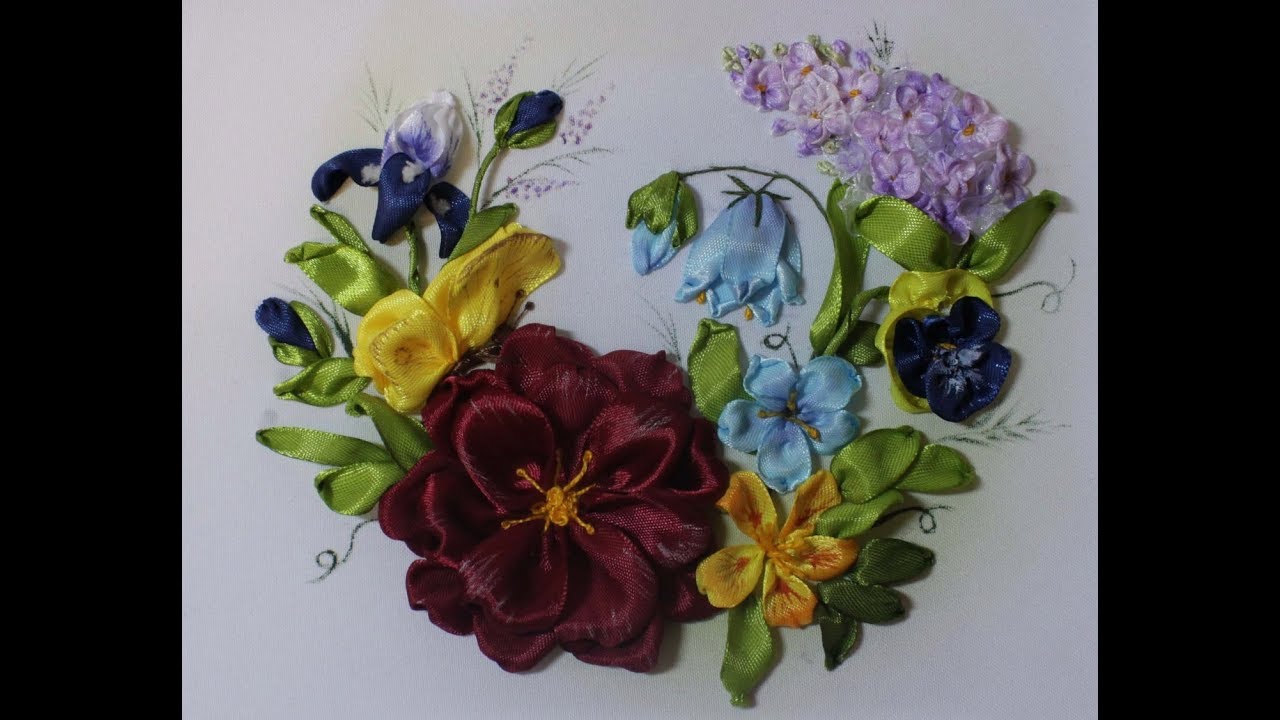 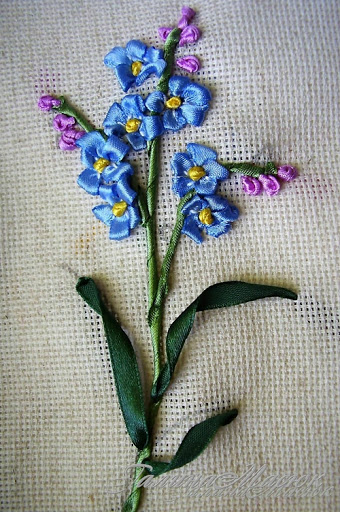 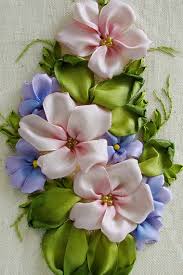 